Pod krivičnom i materijalnom odgovornošću izjavljujem da su svi navedeni podaci u obrascu istiniti.     DA   NEMjesto i datum:____________________________________________________________ Ispunio i za točnost podataka odgovora (potpis):_________________________________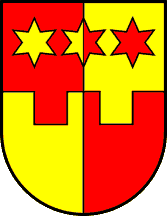 KRAPINSKO-ZAGORSKA ŽUPANIJAUPRAVNI ODJEL ZA GOSPODARSTVO, POLJOPRIVREDU,TURIZAM, PROMET I KOMUNALNU INFRASTRUKTURU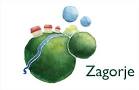 ZAHTJEV ZA POTPORU ZA ULAGANJE U MODERNIZACIJU I POVEĆANJE KONKURENTNOSTI POLJOPRIVREDNIKA U PRERADI I STAVLJANJE NA TRŽIŠTE POLJOPRIVREDNIH I PREHRAMBENIH PROIZVODA U 2020. GODINI.1.OPĆI PODACI O PODNOSITELJU ZAHTJEVA IME I PREZIME (nositelja/ odgovorne osobe)NAZIV  OPG-a/PG-a/ OBRTA/TRGOVAČKOG DRUŠTVA/ZADRUGE STRUČNA SPREMA ODGOVORNE OSOBE/NOSITELJASTATUS ZAPOSLENJA ODGOVORNE OSOBE (isključivo na vlastitom PG/ kod drugog poslodavca/ umirovljenik)ADRESA PREBIVALIŠTA/SJEDIŠTA (mjesto, ulica, k.b.)GRAD/OPĆINA (br. pošte, naziv)BROJ TEL/MOB/FAXE-MAILMATIČNI BROJ POLJOPRIVREDNOG GOSPODARSTVAOIBNAZIV BANKE I SJEDIŠTE BROJ ŽIRO RAČUNA2. PODACI O PROIZVODNJI2. PODACI O PROIZVODNJI2. PODACI O PROIZVODNJIRed.br.VRSTA PROIZVODNJE GODIŠNJI KAPACITET PROIZVODNJE1.2.3.3. PODACI O  MATIČNIM JATIMA ZAGORSKOG PURANA NA POLJOPRIVREDNOM       GOSPODARTVU (ukoliko je primjenjivo)3. PODACI O  MATIČNIM JATIMA ZAGORSKOG PURANA NA POLJOPRIVREDNOM       GOSPODARTVU (ukoliko je primjenjivo)BROJ MATIČNIH JATA BROJ KLJUNOVA U MATIČNIM JATIMA4. BROJ KLJUNOVA NOVO IZVALJENIH PURIĆA ZAGORSKOG PURANA KOJI SU UPISANIH U    JRDŽ  (ukoliko je primjenjivo)4. BROJ KLJUNOVA NOVO IZVALJENIH PURIĆA ZAGORSKOG PURANA KOJI SU UPISANIH U    JRDŽ  (ukoliko je primjenjivo)   BROJ NOVO IZVALJANIH KLJUNOVA5. TROŠKOVI ZA PROVEDBU PLANIRANOG ULAGANJA5. TROŠKOVI ZA PROVEDBU PLANIRANOG ULAGANJA5. TROŠKOVI ZA PROVEDBU PLANIRANOG ULAGANJA5. TROŠKOVI ZA PROVEDBU PLANIRANOG ULAGANJA5. TROŠKOVI ZA PROVEDBU PLANIRANOG ULAGANJARED.BROJNAZIV TROŠKOVABROJ PONUDE,  PREDRAČUNA ILI UGOVORA UKUPAN TROŠAK BEZ PDV-A (U KN)UKUPAN TROŠAK S PDV-OM (U KN)1.2.3.4.          UKUPNO6. SEKTOR ULAGANJA6. SEKTOR ULAGANJA   Ekološka poljoprivreda   Zagorski puran   Voćarstvo   Mljekarstvo   Povrćarstvo  Trženje poljoprivrednih proizvoda7. OPIS POLJOPRIVREDNOG GOSPODARSTVA S OPISOM PLANIRANOG ULAGANJApotrebno je ukratko opisati poljoprivredno gospodarstvo, uključujući površinu koja se obrađuje, kulturu koja se uzgaja, broj kljunova zagorskog purana, broj stoke, postojeću proizvodnju, stanje materijalne imovine (oprema, mehanizacija, građevine itd.), prihod od prodaje, cilj i opis investicije s lokacijom investiranja itd. 8. PODACI O MJESTU ULAGANJA8. PODACI O MJESTU ULAGANJARED.BROJLOKACIJA ULAGANJA 1.